June 13, 2017	In Re:	A-2016-2575829G-2017-2587567(SEE ATTACHED LIST)Application of Laurel Pipe Line Company, L.P.For approval To Change the Direction of Petroleum Products Transportation Service to Delivery Points West of Eldorado, PA.N O T I C E	This is to inform you that a(n) Further Call-In Telephonic Prehearing Conference on the above-captioned case will be held as follows:Date:		Wednesday, June 14, 2017Time:		2:00 p.m.Presiding:	Administrative Law Judge Eranda Vero		Pennsylvania Public Utility Commission801 Market Street Suite 4063Philadelphia, PA  19107Telephone:	215.560.2105Fax:		215.560.3133To participate in the hearing, You must dial the toll-free number listed belowYou must enter a PIN number when instructed to do so, also listed belowYou must speak your name when promptedThe telephone system will connect you to the hearingToll-free Bridge Number:	1.855.750.1027PIN Number:			069428	If you are a person with a disability, and you wish to attend the hearing, we may be able to make arrangements for your special needs.  Please call the scheduling office at the Public Utility Commission at least five (5) business days prior to your hearing to submit your request.	Individuals representing themselves are not required to be represented by an attorney.  All others (corporation, partnership, association, trust or governmental agency or subdivision) must be represented by an attorney.  An attorney representing you should file a Notice of Appearance before the scheduled hearing date.	If you require an interpreter to participate in the hearings, we will make every reasonable effort to have an interpreter present.  Please call the scheduling office at the Public Utility Commission at least ten (10) business days prior to your hearing to submit your request.Scheduling Office:  717.787.1399AT&T Relay Service number for persons who are deaf or hearing-impaired:  1.800.654.5988c:	ALJ Vero	Dawn Reitenbach	Calendar File	File RoomA-2016-2575829 - APPLICATION OF LAUREL PIPE LINE COMPANY, L.P.Revised 2/8/2017DAVID B MACGREGOR ESQUIREANTHONY D KANAGY ESQUIREGARRETT P LENT ESQUIRECHRISTOPHER J BARR ESQUIREJESSICA R ROGERS ESQUIREPOST & SCHELL PCFOUR PENN CENTER1600 JOHN F KENNEDY BOULEVARDPHILADELPHIA PA  19103-2808Accepts e-ServiceMICHAEL L SWINDLER ESQUIRE
ADAM YOUNG ESQUIREPA PUBLIC UTILITY COMMISSION BUREAU OF INVESTIGATION & ENFORCEMENT
PO BOX 3265
HARRISBURG PA  17105-3265
Accepts E-serviceWHITNEY E SNYDER ESQUIRETODD S STEWART ESQUIRE
KEVIN J MCKEON ESQUIRE
JOSEPH R HICKS ESQUIRERICHARD E POWER JR ESQUIRECHRISTOPHER A RUGGIERO ESQUIREHAWKE MCKEON AND SNISCAK LLP
100 NORTH TENTH STREET
HARRISBURG PA  17101
Accepts E-service 
ADEOLU A BAKARE ESQUIRESUSAN E BRUCE ESQUIREKENNETH STARK ESQUIREROBERTA A WEISHAR JR ESQUIREMCNEES WALLACE & NURICK LLC100 PINE STREETPO BOX 1166HARRISBURG PA  17108-1166Gulf Operating LLCAccepts E-ServiceALAN MICHAEL SELTZER ESQUIRE
JOHN F POVILAITIS ESQUIRE
BUCHANAN INGERSOLL & ROONEY
409 NORTH SECOND STREET SUITE 500
HARRISBURG PA  17101-1357
Accepts E-serviceCARL SHULTZ ESQUIRE
KAREN O MOURY ESQUIREECKERT SEAMANS CHERIN & MELLOTT213 MARKET STREET 8TH FLOOR
HARRISBURG PA  17101
Accepts E-serviceANDREW LEVINE ESQUIRE
STRADLEY RONON
2600 ONE COMMERCE SQUARE
PHILADELPHIA PA  19103
Accepts E-service
JOSEPH OTIS MINOTT ESQUIRE
CLEAN AIR COUNCIL
135 S 19TH STREET SUITE 300
PHILADELPHIA PA  19103Accepts E-serviceJONATHAN MARCUS ESQUIREDANIEL J STUART ESQUIREONE OXFORD CENTRE 35TH FLOOR301 GRANT STREETPITTSBURGH PA  15219Accepts e-Service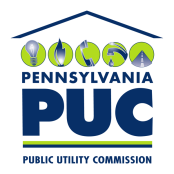  PUBLIC UTILITY COMMISSIONOffice of Administrative Law JudgeP.O. IN REPLY PLEASE REFER TO OUR FILE